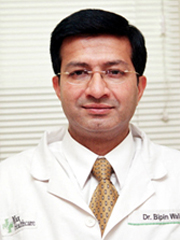 Dr. Bipin Swarn WaliaSpeciality: NeurosurgeryLocation: New Delhi, IndiaLanguage(s): English, Hindi/UrduConditions TreatedBack pain, Brain tumors, Degenerative disorders, Ruptured disk, Slipped discProcedures PerformedBrain tumor surgery, Disc replacement surgery, Disc surgery, Discectomy surgery, Endoscopic cranial surgery, Image-guided surgery (IGS), Neuro-oncology and Image guided surgery, Spine surgery, Total disc replacement surgeryLicense NumberMCI-3778, IndiaSpecialist Certifications & FellowshipsNeurological Surgery, IndiaPost Graduate Clinical TrainingSurgical Residency at Armed Forces Medical College, IndiaM.Ch Neurosurgery at All India Institute of Medical SciencesTrained numerous Surgeons and Neurosurgeons, IndiaTraining on Functional and Stereotactic Neurosurgery at St Vincent’s Hospital, SydneyTraining on Endoscopic Surgery at University of Mainz, GermanyWorked at University of Delhi and University of PuneTrained in Endoscopic Disc Surgery and other Minimal Access Spinal Surgeries, the Medical Education and Research Institute, TexasTrained in Neuronavigation including high field intra-operative MRI (Brain Suite), University of Erlangen, GermanyMedical SchoolMBBS and MS (General Surgery) Armed Forces Medical College, IndiaMembershipsAssociation of Surgeons of IndiaCongress of Neurological Surgeons (CNS)Neurological Society of IndiaFellow of Asian Congress of Neurological SurgeonsDelhi Neurological SocietyFaculty of the Spinal Science Advancement FoundationSpinal Cord Society of IndiaExecutive committee member of AOSPINE, IndiaAssociation Spinal Surgeons of IndiaNorth American Association of Spinal SurgeonsAwardsMannakal Gold Medal in MS Sugery